Hawthorn Parish CouncilNorman Hughes Award Nomination formThe aim of the Award is to publicly recognise the work and commitment of local residents  who have made a significant contribution to their local community. Thank you for taking the time to make a nomination but before you begin, please fill in your details so that we can contact you if we need further information: Your name:......................................................................... Your address:...................................................................... Your phone number:............................................................. Your email address:.............................................................. Nominee details (the person nominated must be over 18ys of age): Name:................................................................................. Address:.............................................................................. Phone number:..................................................................... Mobile phone number:............................................................ Email address:...................................................................... How do you know of this person?For more information, contact Lesley Swinbank (Parish Clerk) clerk@hawthornparish.co.uk    01740 622429 Please describe, in no more than 200 words, the contribution to the community made by this person, including the nature of their contribution, how long this has been for, and who has benefited. 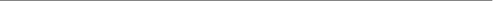 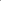 Once complete please give to a Parish Councillor  or e mail to clerk@hawthornparish.co.ukClosing date for nominations: 31st January